Муниципальное казенное дошкольное образовательное учреждение«Детский сад «Улыбка» г. ЖиздраПроект: «Что нам осень принесла»для детей старшей группы «Теремок»                                                                                                          Разработали воспитатели:                                                                                               Параноснкова С.И.                                                                                                          соответствие занимаемой                                                                                   должности2021 уч.год.Проект: «Что нам Осень принесла»Вид проекта: познавательно-исследовательский.Продолжительность проекта: краткосрочный .Участники проекта: дети старшей группы, воспитатели, родители.Сроки реализации проекта: 13.09.21 – 17.09.21.гЦель проекта:Пополнение и обогащение знаний детей по лексическим темам: «Осень», «Овощи», «Фрукты».Развитие познавательных и творческих способностей детей в образовательном  процессеЗадачи:О - Формирование представлений о тесной взаимосвязи человека и природы; расширить представление о многообразии и пользе овощей и фруктов, созреваемых в осенний период;Р - Развитие эмоционально-доброжелательного отношения к живым объектам природы в процессе общения с ними; способствовать развитию памяти, восприятия;В - Воспитывать познавательный интересФорма организации детей: индивидуальная, подгрупповая, фронтальная..Выполнение проекта:Работа с детьми:Развитие мелкой моторики детей с помощью контурных рисунковЗанятие по ознакомлению с художественной литературой на тему: «Чтение и заучивание стихотворений об овощах и фруктах»Дидактические игры«Угадай по описанию»,«Узнай на вкус», «Третий лишний», «Путаница», «Угадай по контуру», «Найди пару», «В саду, в огороде», «Собираем урожай».Сюжетно-ролевая игра «Овощной магазин», «Семья» (сюжет: «Готовим обед»), «Больница».Беседа на тему: «Овощи и фрукты – самые полезные продукты», «Витамины».Творческая игра для детей «Консервируем на зиму»Чтение: стихотворения Ю. Тувим «Овощи», И. Финк «Овощи и фрукты»,Я. Аким «Яблонька», Е. Трутнева «Урожай, урожай!»; белорусская народная сказка «Пых», русские народные сказки «Репка», «Мужик и медведь»; В. Сутеев «Яблоко»; рассказ Л.Толстой «Старик сажал яблони...»Музыка: разучивание хороводной песни «Урожай», «Антошка».Работа в книжном уголке (рассматривание иллюстраций различных овощей и фруктов)Дидактическая игра с использованием презентации «Овощи и фрукты»Отгадывание загадок с использованием презентации «Овощи » Работа с родителями:Сочинение вместе с детьми сказок про овощи и фруктыКонсультация: «Овощи и фрукты – основа питания ребёнка»Папка - передвижка «Витаминный калейдоскоп».Изготовление атрибутов для игры«овощи» и «фрукты»Изготовление пособия для игры «Четвертый лишний»Подбор иллюстраций и картинок на тему «Овощи и фрукты - самые витаминные продукты»Оформление выставки поделок из овощей и фруктов: «Осенняя фантазия»Приготовление с детьми витаминного салата из фруктов.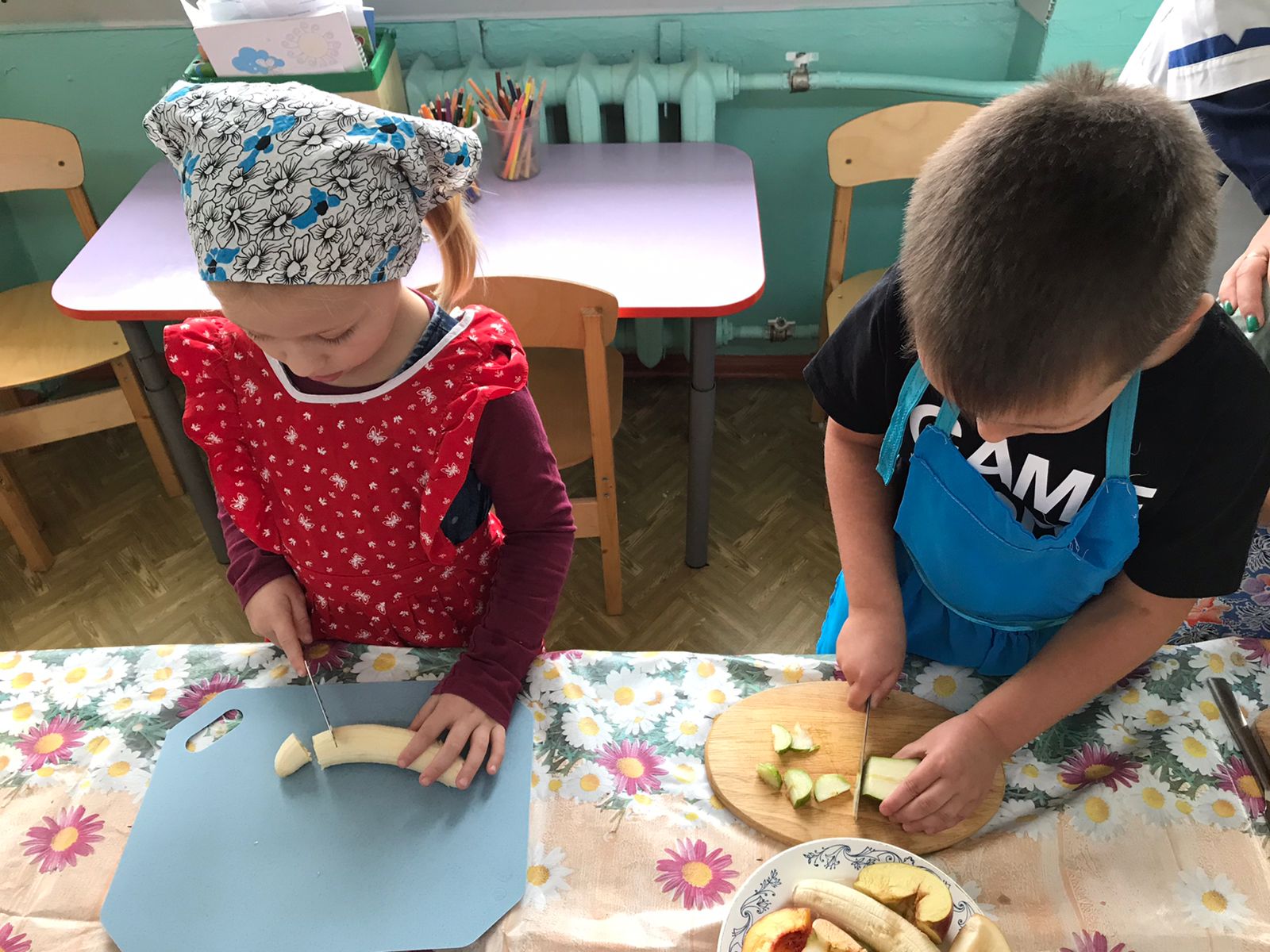 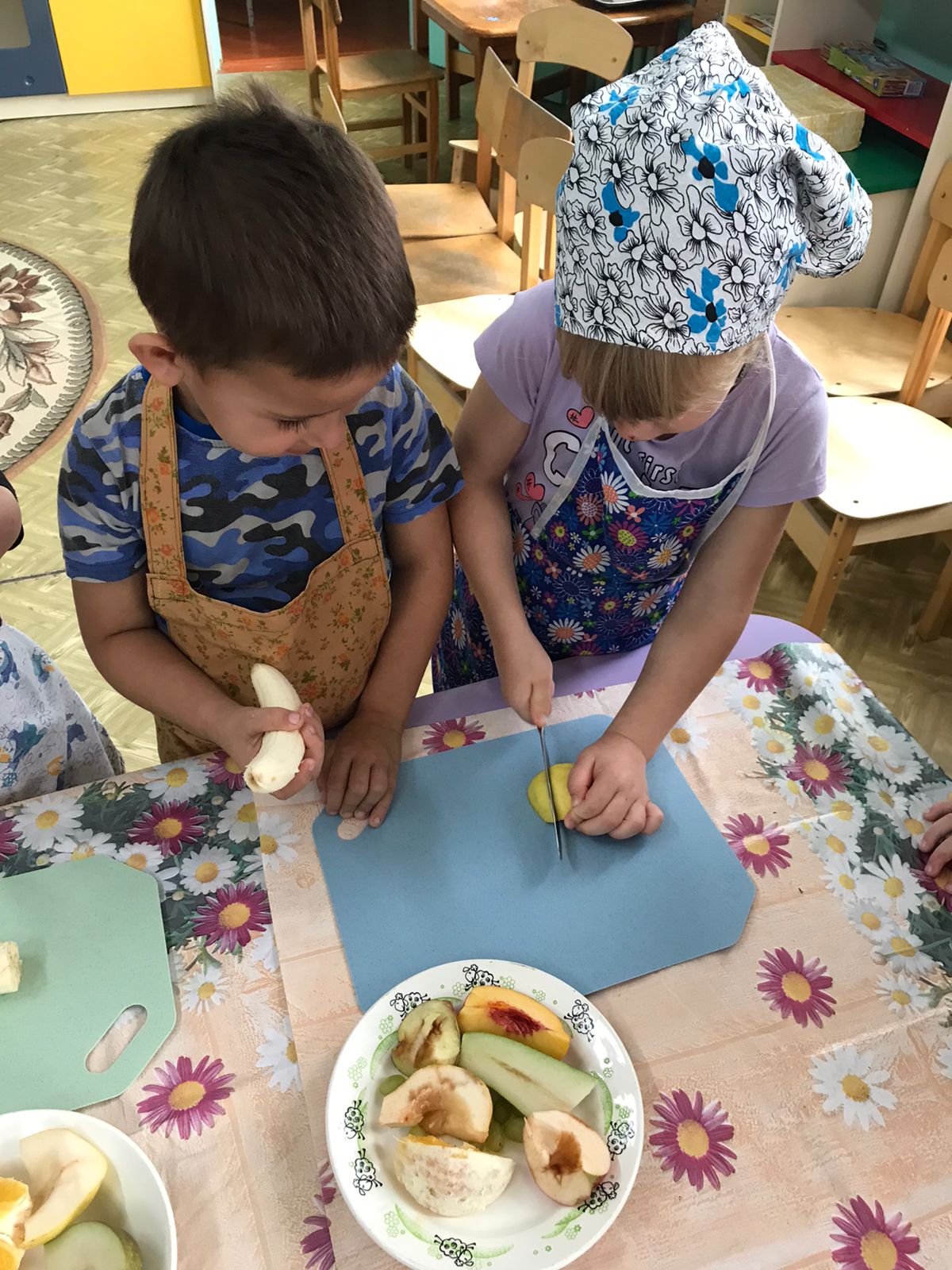 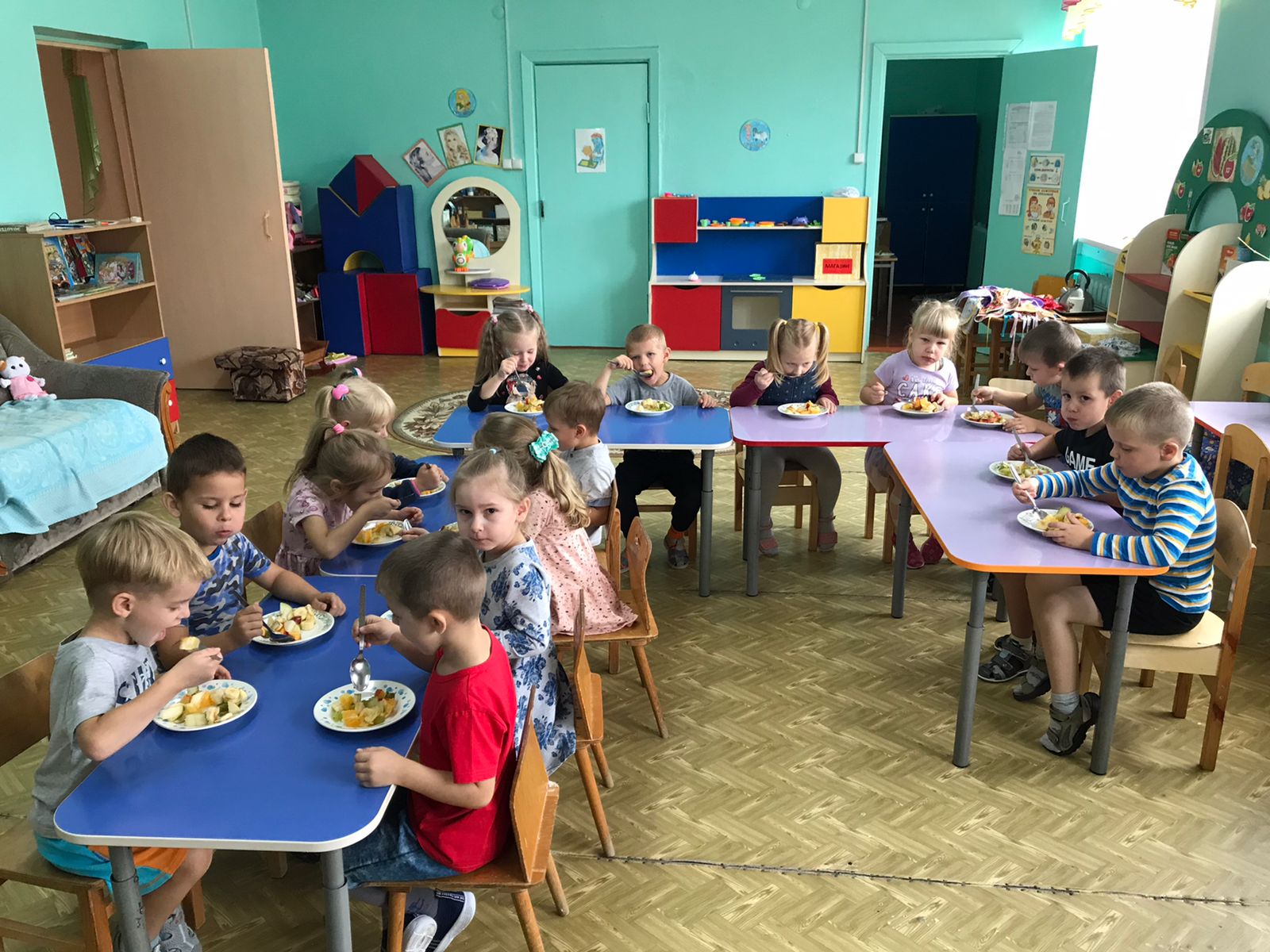 